МУНИЦИПАЛЬНОЕ БЮДЖЕТНОЕ ОБЩЕОБРАЗОВАТМЬНОЕ УЧРЕЖДЕНИЕ КЛАССИЧЕСКАЯ ММНАЗИЯ Na 1 CM. В.Г. БЕЛИНСКОГО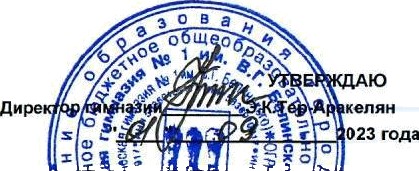 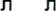 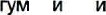 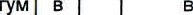 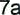 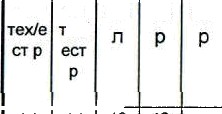 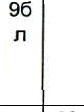 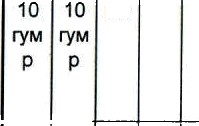 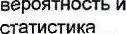 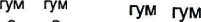 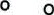 РАСПИСАНИЕ УРОКОВ НА I ПОЛУГОДИЕ 2O2З - 2024 УЧЕБНОГО ГОДА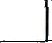 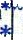 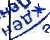 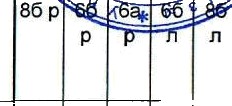 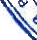 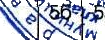 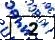 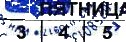 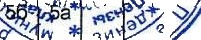 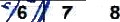 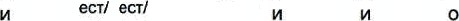 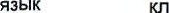 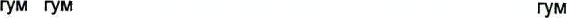 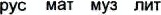 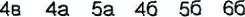 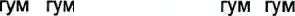 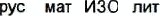 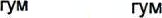 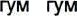 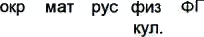 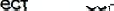 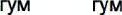 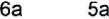 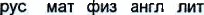 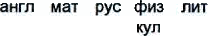 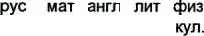 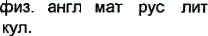 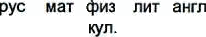 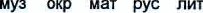 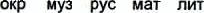 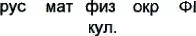 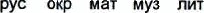 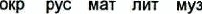 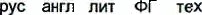 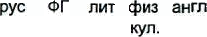 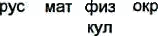 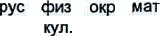 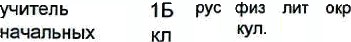 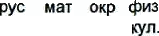 Заместитель директора по учебпо-воспитательиой работе	Пантелеева Т Е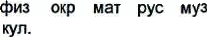 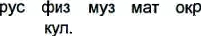 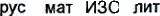 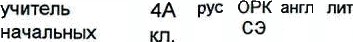 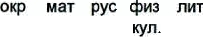 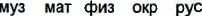 ФИО учителяПредметпонzдЕпонzдЕпонzдЕпонzдЕльникльникльникльниквтояниквтояниквтояниквтояниквтояниквтояниквтояниквтояниксрzдясрzдясрzдясрzдясрzдясрzдясрzдясрzдячвтвврг	\j•\è	+чвтвврг	\j•\è	+чвтвврг	\j•\è	+чвтвврг	\j•\è	+чвтвврг	\j•\è	+чвтвврг	\j•\è	+чвтвврг	\j•\è	+чвтвврг	\j•\è	+чвтвврг	\j•\è	+чвтвврг	\j•\è	+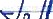 ФИО учителяПредмет123456781234567812345G7812345678\%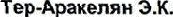 литерагура5a56565a””””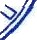 Еремина О.В.русский языг.°’^ °>••106'=666aР86Р66лбал866610a•ба106•86лба р66pбаг66Р106•66 г6aр6aл66л'	“	'“	“'	“	'“	“'	“	'“	“'	“	'“	“балНечаева И.А.русский язык,литература7a7aрВар11ад7aд8a р7aрбап7a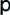 11гум11ryм7aл7a р11ryм11aл11aл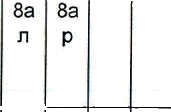 Нечаева И.А.ритори ка11a11610гум10гум10гум10гум10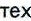 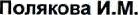 русскмА язык.литература5ajtн10рук5a56116н5a86565a116ИП565a116л116л11ryм565656565aМаксимова Н.Г.русский язык,литература76jttj9aщ76р769610aн76р10aщ96р9aр76 р76л11ест11ест10aп96 р76р96п9aр9aл10  18   9a   9a   96ех/10  18   9a   9a   96ех/10  18   9a   9a   96ех/10  18   9a   9a   96ех/Пантелеева Т.Е.алгебра,геометgия, вероятность и егатистпка9aцд10ест7 тея р11еста11еста10тех/ ест аJ0тех/ ест а10есТ/тех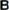 11естF11ест'1Oтех/ест г10тех/ест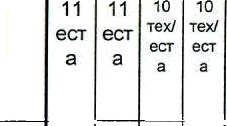 11eciзк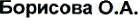 математика,д/јгебра,гвометрия,116кл7a г5a76г8a г86 г8aа10гумга10ума7aа5a86а76абав8аа86а767aг8aа5a86а10гумг10гумг5a7aа7aв76а76в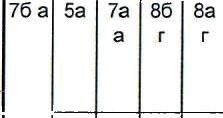 86   10в    гум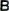 Горбупова О.А.математика,алгебра, геометрия, вероятность и\ 1aктјба665696 г9a г11гума116гума656ба9aа96а665611гумгÏ1Пr^бв9аг96г9aа669aа6a5696а96а66 11 96 56 баа66 11 96 56 баа66 11 96 56 баа66 11 96 56 баа9aПимбурская Е.А.физика10a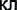 969a10610a7@9611ест111ест1769a10a106968o8a8a11ест 111ест 19a867a	11   11   11ест еот ест2	2	17a	11   11   11ест еот ест2	2	17a	11   11   11ест еот ест2	2	17a	11   11   11ест еот ест2	2	176Пимбурская Е.А.асярономия11611a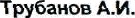 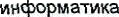 1Яест 111ест 14 0текfi 0тех9a9fi10ест10гум10тех8610техба76 11   11   7aест ест 1	176 11   11   7aест ест 1	176 11   11   7aест ест 1	176 11   11   7aест ест 1	1БарвннаЕ.ц.информатина9a96868a76767676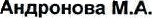 история,обществознанив, OMC56кл^^9a и10109a56010ryм116и5a11aр106и10aи9ви11aИП5a5610011611а9a	11   11   106ист/	гум гум    итех	п	п9a	11   11   106ист/	гум гум    итех	п	п9a	11   11   106ист/	гум гум    итех	п	п9a	11   11   106ист/	гум гум    итех	п	п10a   11и   экоГерасимова Т.Н.истояия, обществозпак ие, ОРКСЭ, ОДНКНР86кл96^ тех^• es г76 ‹ба667a86 *6ви7aw66и""ехВаиба с7aи76и96о66о86оВао96 г86и76ибаи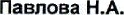 геогgафия5610a1065a868a66869a767a11ест9686Ва76ба9a7a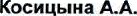 бИОЛОМЯ,химия11ест 2 611.е.8610ест610ест х11ест 2x11ест 2x8686^8"”"’*10ест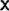 Вб10ест 611ест 2 х11ест 2 х10ест х7611ест ок112 610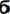 бИОЛОМЯ,химия11ест 2 62 б8610ест610ест х11ест 2x11ест 2x8686^8"”"’*10естВб10ест 611ест 2 х11ест 2 х10ест х7611ест ок112 610Коподкина А.В.биологияВа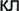 8aба7a8a10гум9a5610тех9a665aЖмдвова Р.А.химия8a11ryм869a969a10тех86ба10гум96Жиляева Е.В.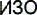 66За36ба665a56262a1a162в4в4a467a76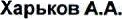 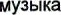 8a8666ба761a167a2a2в26За36465a4в564aгерасммова Т.Н.светская этика864в4a40Fерасимова Т.Н.ОДНКНР6656Васильев А.М.физическаякуль”гура86969a76За46364a4в11a768a8610a1064a4в46За1069aВа963610a11aКондрахов Д.С.| физическая161a7a565a2a262в1167a661a16ба565aба262в2a66116Гараивв С. В.ОБО11611a969a868a10a106Бармена Е.Л.технотіогия76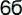 868a5a5a56ба767a7a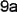 56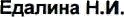 технология7666868a5a5a*8 ист/тех56ба767a7a^•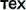 56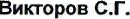 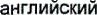 яуык11107a768a86969a969a10111186Ва7a767611117aВа861010118a1096Савинова Е.А.английсfiийяэык11ест10ест7a768a8611ест11ест86Ва7a76767a8a8610ест10естАхмервва Ю.Р.англиисfiий464в4a5a566626За2в2a36ба4в4a5a4656662a36262вЗаба56ба5a66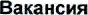 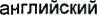 яэык464в4a5a566626ЗаЗвЗа36ба2aЭб262вЗаба56ба5a66Мельникова Л.И.немецкий язы«баба969a667a761156Ваба108676665a565a7a86Ва11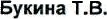 французскийбаба969a667a761156108aба10ryM8676665a565a7a868a11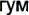 савяихова н.в.учительначальных спассов. 1 "А"1AщWPT8Ф^ ^•pycмвттezлитМожаева Ю.А.pycматгіитмузлизматpyc330pycматпиттех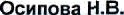 у'чител ьклассов, 2 "А"2Aя•'pycматФГангпИЗОpycmetпвтpycuaтогрфил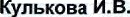 учительначальных классов, 2 "Б"2Бщ.»•pycматФГогрматиyзpycлитИЗОpycангллиттехАлеасеева А.А.учительначальныхклассов 2 "В"2Bклл•'ях"••°'^pycтехлитанглИЗОХметіьницкая Л.Н.учительначаяьныхзАИБОматpycпитpycиатогртехЫатюшина R.E.учительначальныхклассов, 3 "6"ЗБщяусиЭОматпитГусева Е.Г.классов, 4 "А"литаиглматpycтехpycИЗОuaтяитПеревер гииа Е.И.учительначальных классов, 4 "Б"д QнtjаДгЛЛиТДgcOPK*pycфиз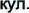 окрматлитлитpycuaтанглтех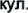 Караулова Н.В.учительначальныхклассов, 3 "В"твояк**аягпpycпитoкqматpycлитфил.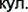 англpycматтехлитИЗОpyoматгпт